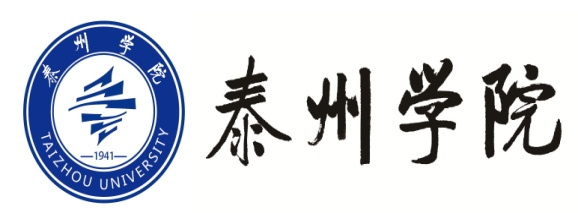 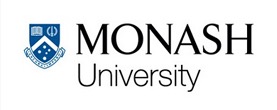 GPP 2017年8月 行程安排GPP 2017年8月 行程安排GPP 2017年8月 行程安排GPP 2017年8月 行程安排GPP 2017年8月 行程安排GPP 2017年8月 行程安排GPP 2017年8月 行程安排第一周：7月31日～8月6日第一周：7月31日～8月6日第一周：7月31日～8月6日第一周：7月31日～8月6日第一周：7月31日～8月6日第一周：7月31日～8月6日第一周：7月31日～8月6日周一周二周三周四周五周六周日10:00 － 12:00 报道、蒙纳士大学介绍9:00 － 12:00授课：澳大利亚教育系统10: 00－16:00墨尔本文化探索9:00 － 12:00 授课：澳大利亚教育系统10:00 － 16:00 墨尔本文化探索／／12:00－1:00 午餐12:00－1:00 午餐10: 00－16:00墨尔本文化探索12:00－1:00 午餐10:00 － 16:00 墨尔本文化探索／／1:00 － 4:00授课：澳大利亚教育系统1:00 － 4:00自习10: 00－16:00墨尔本文化探索1:00 － 16:00墨尔本文化探索10:00 － 16:00 墨尔本文化探索／／第二周：8月7日～8月13日第二周：8月7日～8月13日第二周：8月7日～8月13日第二周：8月7日～8月13日第二周：8月7日～8月13日第二周：8月7日～8月13日第二周：8月7日～8月13日周一周二周三周四周五周六周日9:00 － 12:00授课：教学法9:00 － 12:00 授课：教学法10:00 － 16:00墨尔本文化探索9:00 － 12:00 授课：教学法自由活动／／12:00－1:00 午餐12:00－1:00 午餐10:00 － 16:00墨尔本文化探索12:00－1:00 午餐自由活动／／1:00 － 4:00自习1:00 － 4:00自习10:00 － 16:00墨尔本文化探索1:00 － 16:00墨尔本文化探索自由活动／／第三周：8月14日～8月20日第三周：8月14日～8月20日第三周：8月14日～8月20日第三周：8月14日～8月20日第三周：8月14日～8月20日第三周：8月14日～8月20日第三周：8月14日～8月20日周一周二周三周四周五周六周日9:00 － 12:00 GPP报道迎新9:00 － 12:00 课题：澳大利亚及澳大利亚人民9:00 － 12:00课题：多元文化9:00 － 12:00课题：国际品牌10:00 － 17:00 蒙纳士大学参观／／12:00－1:00 午餐12:00－1:00 午餐12:00－1:00 午餐12:00－1:00 午餐10:00 － 17:00 蒙纳士大学参观／／1:00 － 4:00分组：破冰1:00 － 4:00实践：移民博物馆1:00 － 4:00澳大利亚及全球合作伙伴1:00 － 4:00 课题：商务礼仪10:00 － 17:00 蒙纳士大学参观／／第四周：8月21日～8月26日第四周：8月21日～8月26日第四周：8月21日～8月26日第四周：8月21日～8月26日第四周：8月21日～8月26日第四周：8月21日～8月26日第四周：8月21日～8月26日周一周二周三周四周五周六周日9:00 － 16:00 课题：回复及展望－价值与优势自我审视9:00 － 12:00 课题：个人品牌效应9:00 － 16:00课题：企业文化－企业价值、品牌和社会责任9:00 － 16:00实践：企业参观（澳大利亚学校参观）10:00 － 16:00 实践：团队项目－参观汇报达到中国9:00 － 16:00 课题：回复及展望－价值与优势自我审视12:00－1:00 午餐9:00 － 16:00课题：企业文化－企业价值、品牌和社会责任9:00 － 16:00实践：企业参观（澳大利亚学校参观）10:00 － 16:00 实践：团队项目－参观汇报达到中国9:00 － 16:00 课题：回复及展望－价值与优势自我审视1:00 － 4:00课题：文化的影响9:00 － 16:00课题：企业文化－企业价值、品牌和社会责任9:00 － 16:00实践：企业参观（澳大利亚学校参观）17:00 前往机场达到中国